ÚJRA! ÚJRA! ÚJRA! 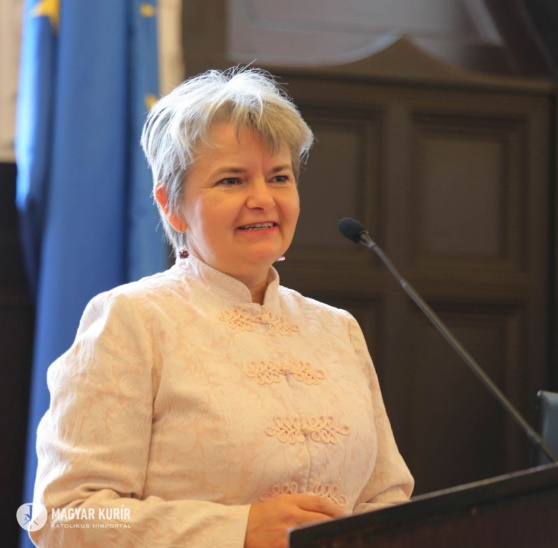 Uzsalyné Dr. Pécsi Ritaelőadása Kispesten                                             a Rózsatéri Gyülekezet templomában                        (1196 Bp. Jáhn F. u. 107.)„Neveléskutatóként a személyiség hatékony fejlesztése, az érzelmi intelligencia humán tőkévé alakítása érdekel. Legjobban tehát az, hogy hogyan tanítsunk-neveljünk úgy, hogy ne csupán ismereteket, hanem életet alakító tudást és tapasztalatot adjunk át.”Időpont: 2024. április 29. (hétfő) 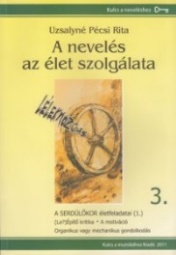 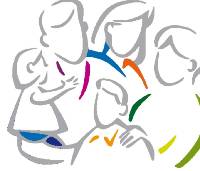 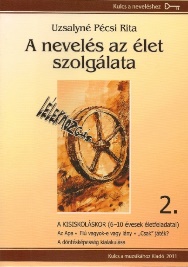 Az előadás 17.30-kor kezdődik.Szeretettel hívjuk és várjuk az előadásra, ha ön szülő, nagyszülő, pedagógus, gyermekekkel foglalkozó!Sok-sok érdeklődőre számítunk!A nevelés tanulására is egy életen át nyitottá kell válnunk!Felelősek vagyunk gyermekeink növeléséért!Ugye, ön is ott lesz? 	Az előadás ingyenes….